OBJETIVO:Explicar la estructura de la materia, el concepto de electricidad y su generación, conocer diferentes materiales conductores y aisladores de  la electricidad.LUGAR:Sala de clases.TIEMPO:45 minutos.DINÁMICA DE TRABAJO:Trabajo individual luego corrigen y comparan resultados con compañeros.RECURSOS:Esta guía de trabajo se resuelve luego del PPT N° 1 (Estructura de la Materia).ACTIVIDADES:Complete el siguiente enunciado con las palabras de la siguiente tabla: La materia está formada por partículas muy pequeñas  llamadas _________, Los átomos están formados por _______tipos de partículas.Los________, _________y __________son las tres partículas que forman los átomos.Determine si la siguiente afirmación es verdadera o falsa y justifique su respuesta:______”Los átomos se componen de moléculas”__________________________________________________________.Responda las siguientes preguntas:  ¿Qué partículas componen el núcleo del átomo?¿Qué partículas giran alrededor del núcleo del átomo?Trace una línea al principio y al final de cada frase, de manera que resulte una afirmación verdadera.Coloque en el lugar correspondiente los siguientes nombres: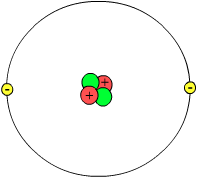 Complete las siguientes oraciones con las palabras que vienen en la tabla:a.- Las cargas positivas y negativas se________________.b.- Los protones y los electrones se__________________.c.- Si juntamos 2 electrones estos se_________________.d.- Si juntamos 2 protones estos se__________________.Conteste las siguientes preguntas:¿Cuándo se dice que un objeto está cargado positivamente?¿Cómo está dividida la materia?¿Qué es una carga eléctrica?¿Qué es la corriente eléctrica?¿Qué es la intensidad de corriente eléctrica?¿Qué hace que los electrones se muevan dentro de un conductor?¿Qué es un conductor?Complete la siguiente tabla:MEB.U1.GT1.ALUM.ADOTEC.2014ADOTEC 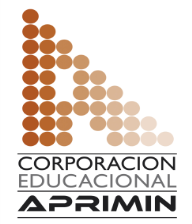 MÓDULOELECTRICIDAD BÁSICAADOTEC UNIDAD IFUNDAMENTOS ADOTEC GUÍA DE TRABAJO N°1ESTRUCTURA DE LA MATERIANOMBRENOMBRENOMBREFECHACURSO          Esta guía debe trabajarse después del PPT N°1.        PROTONES - ÁTOMOS – ELECTRONES – NEUTRONES – TRES  Los protones tienencarga eléctrica negativa.Los electrones tieneny negativa se atrae.La carga eléctrica positivacarga eléctrica positiva.Protón – Neutrón – ElectrónATRAEN – REPELEN – ATRAEN - REPELENMateriales Conductores de la electricidad.Materiales no conductores u aislantes de la electricidad.